Додаток 3до рішення міської радикод бюджету -19549000000Розподілвидатків бюджету Тернопільської міської територіальної громади на 2021 рікгрн.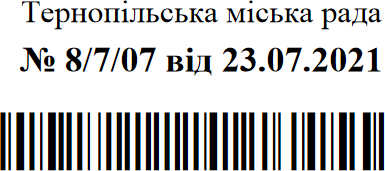 Міський голова	Сергій НАДАЛ